.Intro : 40 CountsSec 1:	Toe Strut, Cross Strut, Side Rock Cross, HoldSec 2:	Side Behind 1/4 Left, Pivot 1/4 Left, Cross Side BehindSec 3:	Side Touch X 2, Pivot 1/2 Right, Pivot 1/4 RightSec 4:	Jazz Box, Twist HeelsRepeat, - No tag, No restartHappy DancingNote : music is light, email me if you need a normalized versionContact: rclinedanz3@yahoo.comSomebody I Used To Know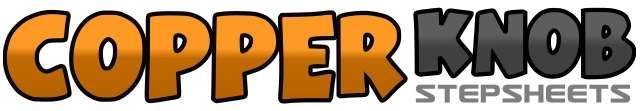 .......Count:32Wall:4Level:Improver.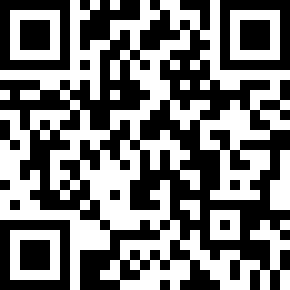 Choreographer:Regina Cheung (CAN) - May 2012Regina Cheung (CAN) - May 2012Regina Cheung (CAN) - May 2012Regina Cheung (CAN) - May 2012Regina Cheung (CAN) - May 2012.Music:Somebody That I Used to Know (feat. Kimbra) - GotyeSomebody That I Used to Know (feat. Kimbra) - GotyeSomebody That I Used to Know (feat. Kimbra) - GotyeSomebody That I Used to Know (feat. Kimbra) - GotyeSomebody That I Used to Know (feat. Kimbra) - Gotye........1, 2Touch right toe to right side, Drop right heel,3, 4Touch left toe over right, Drop left heel5, 6Rock right to right side, Recover on left7, 8Cross right over left, HOLD (12:00)1, 2, 3Step left to left side, Step right behind left, Step left forward 1/4 left4, 5Step right forward, Pivot 1/4 left turn6, 7, 8Step right cross over left, Step left to left side, Step right behind left (6:00)1, 2Step left to left side (body face right diagonal), Touch right beside3, 4Step right to right side (body face left diagonal), Touch left beside5, 6Step left forward making 1/2 turn to Right3, 4Step left forward making 1/4 turn to Right (3:00)1, 2Cross left over right, Step right back3, 4Step left to left side, Step right next to left5, 6Twist both heels right, then back to centre7, 8Twist both heels right, then back to centre (weight ends on left) (3:00)